KARTA  ZGŁOSZENIOWA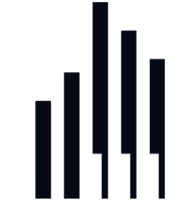 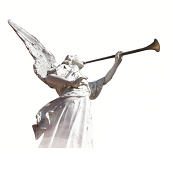 IV Międzynarodowego Konkursu Solowej Wokalistyki SakralnejARS ET GLORIA 2021Akademia Muzyczna im. Karola Szymanowskiego w Katowicach, 19-20.12.2020 / 4-6.01.2021 /wypełnić komputerowo, podpisać, zeskanować i wysłać pocztą elektroniczną na adres: xpawel@go2.pl DANE UCZESTNIKA:Imię i nazwisko:     					Rodzaj głosu:                                          Kategoria:Adres zamieszkania:Telefon kontaktowy:                                                                	E-mail:PESEL /lub dla Obcokrajowców: data urodzenia/			Kraj pochodzenia:Numer konta bankowego:Nazwa i adres Urzędu Skarbowego:INFORMACJE DODATKOWE O UCZESTNIKU:Szkoła / uczelnia / rodzaj studiów / rok edukacji:Imię i nazwisko głównego Pedagoga prowadzącego:Nagrody i wyróżnienia zdobyte w konkursach wokalnych:Imię i nazwisko własnego Pianisty - akompaniatora:Chcę współpracować z Pianistą konkursowym w II etapie konkursu: TAK / NIE (zakreślić właściwe)INFORMACJE O PROGRAMIE KONKURSOWYM UCZESTNIKA:podawać zawsze w następującej kolejności: imię i nazwisko kompozytora, utwór (tytuł pieśni, incipit arii / tytuł dzieła oratoryjno-kantatowego / operowego, z którego dana aria pochodzi), czas trwania utworuEtap I – czas trwania prezentacji: do 10 minut1. 2. 3. Adres strony z nagraniem powyższych utworów: Etap II – czas trwania prezentacji: do 15 minut1. 2. 3.  Adres strony z nagraniem powyższych utworów: Rejestracja Uczestnika w Informacji Konkursu będzie możliwa po podpisaniu przez niego następującej adnotacji:Zgłaszając swój udział w niniejszym konkursie, oświadczam, iż zapoznał/am/em się z jego regulaminem  oraz akceptuję wszystkie zawarte w nim zasady, postanowienia i informacje. Wyrażam zgodę na przetwarzanie moich danych osobowych oraz wykorzystywanie wizerunku i nagrań  na potrzeby Konkursu, zgodnie z treścią rozdziału IV Regulaminu konkursu: PRAWA AUTORSKIE I INNEData: ----------------------------               Podpis Uczestnika: ----------------------------------------------------IV MIĘDZYNARODOWY KONKURS  SOLOWEJ WOKALISTYKI SAKRALNEJA R S   E T   G L O R I AAkademia Muzyczna im. Karola Szymanowskiego w Katowicach, 19-20.12.2020 / 4-6.01.2021  FAKTURAwypełnia się tylko w przypadku, jeżeli faktura ma zostać wystawionaproszę wypełniać wyłącznie komputerowo……………………………………………………………………………….Nabywca  / uczelnia / szkoła / firma / osoba fizyczna………………………………………………………………………………Imię i nazwisko uczestnika, którego wpłata dotyczyW imieniu Nabywcy proszę o wystawienie faktury.Dane do FAKTURY:UWAGA:a) Jeżeli faktura ma być wystawiona na NABYWCĘ, a przelewu dokonuje UCZESTNIK, to w przelewie musi znaleźć się dodatkowo informacja, że wpłata jest dokonywana ,,w imieniu …………….…. (NABYWCY)”.b) NABYWCA – ostatecznie pokrywa koszty uczestnictwa (może być, ale nie musi być ani wpłacającym ani uczestnikiem).c) wypełniony komputerowo druk FAKTURY należy przesłać emailem do Kanclerza Akademii Muzycznej w Katowicach  na adres:  kanclerz@am.katowice.pl w dniu dokonania opłaty konkursowej     na konto AM.Nazwa Nabywcy: /imię i nazwisko w przypadku osób fizycznych/Adres:NIP: /w przypadku firm/